Ekologická časopisovnaJE BOX PRO MOŽNOST VYPŮJČENÍ I ODLOŽENÍ ČASOPISŮ, KTERÉ JIŽ MAJITEL NEPOTŘEBUJE. NACHÁZÍ SE VE STARÉ BUDOVĚ V 1. PATŘE NA CHODBĚ (JE VOLNĚ PŘÍSTUPNÁ)Pravidla používání časopisovny:Můžete si vzít a přečíst časopis, který je ve skříňce, bez nároku na vráceníMůžete odložit časopis do skříňky, pokud si na něj dál neděláte nárok. Bude sloužit ke čtení ostatním zájemcůmAby byla ekologická myšlenka naplněna, prosíme Vás, ať po přečtení časopis nevyhazujete, ale vrátíte zpětZaručujeme vám, že pokud už časopis doslouží, skončí v tříděném odpadu Správce časopisovny je p. uč. Čtveráčková (kabinet 43)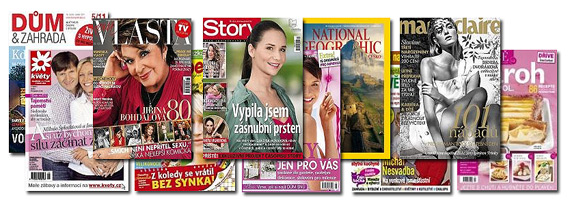 